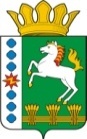 КОНТРОЛЬНО-СЧЕТНЫЙ ОРГАН ШАРЫПОВСКОГО РАЙОНАКрасноярского краяЗаключениена проект Решения Холмогорского сельского Совета депутатов «О внесении изменений и дополнений в решение сельского Совета депутатов от 13.12.2019  № 36-166р  «О бюджете поселения на 2020 год и плановый период 2021-2022 годов»11 марта 2020 год 									№ 09Настоящее экспертное заключение подготовлено Контрольно – счетным органом Шарыповского района на основании ст. 157 Бюджетного  кодекса Российской Федерации, ст. 9 Федерального закона от 07.02.2011 № 6-ФЗ «Об общих принципах организации и деятельности контрольно – счетных органов субъектов Российской Федерации и муниципальных образований», ст. 5 Решения Шарыповского районного Совета депутатов от 20.09.2012 № 31/289р «О внесении изменений и дополнений в Решение Шарыповского районного Совета депутатов от 21.06.2012 № 28/272р «О создании Контрольно – счетного органа Шарыповского района» (в ред. от 20.03.2014 № 46/536р, от 25.09.2014 № 51/573р, 26.02.2015 № 56/671р) и в соответствии со стандартом организации деятельности Контрольно – счетного органа Шарыповского района СОД 2 «Организация, проведение и оформление результатов финансово – экономической экспертизы проектов Решений Шарыповского районного Совета депутатов и нормативно – правовых актов по бюджетно – финансовым вопросам и вопросам использования муниципального имущества и проектов муниципальных программ» утвержденного приказом Контрольно – счетного органа Шарыповского района от 16.12.2013 № 29, Соглашения от 20.01.2015 «О передаче Контрольно-счетному органу Шарыповского района полномочий Контрольно-счетного органа Холмогорского  сельсовета по осуществлению внешнего муниципального финансового контроля».Представленный на экспертизу проект Решения Холмогорского сельского Совета депутатов «О внесении изменений и дополнений в решение  сельского Совета депутатов от 13.12.2019 №  36-166р «О бюджете поселения на 2020 год и плановый период 2021-2022 годов» направлен в Контрольно – счетный орган Шарыповского района 04 марта 2020 года, разработчиком данного проекта Решения является администрация Холмогорского сельсовета.Мероприятие проведено 10-11 марта 2020 года.В ходе подготовки заключения  Контрольно – счетным органом Шарыповского района были проанализированы следующие материалы:- проект Решения Холмогорского сельского Совета депутатов «О внесении изменений и дополнений в решение сельского Совета депутатов от 13.12.2019 №  36-166р «О бюджете поселения на 2020 год и плановый период 2021-2022 годов»; - Решение Холмогорского сельского Совета депутатов от 13.12.2019 №  36-166р «О бюджете поселения на 2020 год и плановый период 2021-2022  годов». Согласно статье 5 Решения Холмогорского сельского Совета депутатов от 13.12.2019 №  36-166р «О бюджете поселения на 2020 год и плановый период 2021-2022 годов» администрация Холмогорского сельсовета вправе в ходе исполнения бюджета поселения вносить изменения в сводную бюджетную роспись бюджета поселения на 2020 год и плановый период 2021-2022 годов.При проведении экспертизы проекта Решения проведены:- оценка соответствия внесенного проекта Решения сведениям и документам, явившимся основанием его составления;- оценка соответствия текстовой части и структуры проекта Решения требованиям бюджетного законодательства Российской Федерации;- анализ предлагаемых изменений бюджетных ассигнований по доходам, расходам и источникам финансирования дефицита бюджета, оценка обоснованности таких изменений.В результате экспертизы проекта Решения и финансово – экономических обоснований предлагаемых к утверждению увеличений бюджетных ассигнований по расходам бюджета поселения, подтверждающих потребность выделения дополнительных ассигнований в указанных в проекте Решения суммах по средствам местного и краевого бюджетов установлено:Представленным проектом Решения предлагается основные характеристики бюджета Холмогорского сельсовета Шарыповского района на 2020 год внести изменения в текстовую часть и приложения к Решению о бюджете, изложив их в новой редакции в соответствии с представленным проектом Решения.Предлагаемые к утверждению изменения текстовой части Решения о бюджете соответствуют бюджетному законодательству и законодательно установленным полномочиям органов местного самоуправления.Предлагаемые в проекте Решения основных характеристик бюджета Холмогорского сельсовета Шарыповского района представлены в таблице 1.Основные характеристики бюджета Холмогорского сельсовета на 2020 годТаблица 1Согласно проекту Решения прогнозируемый общий объем доходов бюджета поселения на 2020 увеличился в сумме 4 245 980,00 руб. (21,76%) за счет  безвозмездных поступлений.Согласно проекту Решения общий объем расходов бюджета поселения на 2020 год увеличился в сумме 5 776 094,74 руб. (29,61%).Анализ предлагаемых к утверждению и перераспределению показателей плановых значений  по расходам бюджета поселения в разрезе функциональной классификации расходов представлены в таблице 2.Изменения показателей плановых значений по расходам в разрезе функциональной классификации расходов бюджета на 2020 год Таблица 2										                  (руб.)По подразделу 0104 «Функционирование Правительства РФ, высших органов исполнительной власти субъектов РФ, местных администраций» увеличение бюджетных ассигнований в сумме 1 159 037,01 руб. (26,40%), в том числе:- в сумме 50 550,00 руб. на оплату работы по договору гражданско – правового характера на оказание услуг технической документации, в том числе взносы во внебюджетные фонды;- в сумме 50 550,00 руб. на оплату работы по договору гражданско – правового характера на оказание услуг по обработке регистрационных данных УФМС;- в сумме 15 485,74 руб. на приобретение хозяйственных товаров;- в сумме 772 451,27 руб. на приобретение автотранспортного средства;- в сумме 270 000,00 руб. на оплату исполнительского сбора от судебных приставов.По подразделу 0203 «Мобилизационная и вневойсковая подготовка» увеличение бюджетных ассигнований в сумме 32 100,00 руб. (9,39%) на осуществление первичного воинского учета на территориях, где отсутствуют военные комиссариаты.По подразделу 0409 «Дорожное хозяйство» увеличение бюджетных ассигнований в сумме 4 224 677,73 руб. (519,70%), в том числе:- в сумме 1 188 234,00 руб. на содержание автомобильных дорог общего пользования местного значения городских округов, городских и сельских поселений за счет средств дорожного фонда Холмогорского сельсовета;- в сумме 3 025 646,00 руб. на капитальный ремонт и ремонт автомобильных дорог общего пользования местного значения городских округов, городских и сельских поселений за счет средств дорожного фонда Холмогорского сельсовета;- в сумме 10 797,73 руб. на содержание улично – дорожной сети сельского поселения и искусственных сооружений на них за счет средств дорожного фонда Холмогорского сельсовета;- в сумме 11 502,53 руб. на софинансирование на осуществление дорожной деятельности в отношении автомобильных дорог общего пользования местного значения за счет средств дорожного фонда Красноярского края.По подразделу 0503 «Благоустройство» увеличение бюджетных ассигнований в сумме 360 280,00 руб. (15,11%), в том числе:- в сумме 35 963,00 руб. на замену (установку) железобетонных канализационных люков с.Холмогорское;- в сумме 13 758,00 руб. на устранение порыва на сетях водоснабжения в с.Темра;- в сумме 89 771,00 руб. ремонт и облицовка водонапорной башни в с.Ажинское;- в сумме 220 788,00 руб. на аварийные ремонты по замене глубинных насосов. Перераспределены бюджетные ассигнования с мероприятия «Содержание улично-дорожной сети сельского поселения и искусственных сооружений на них за счет средств дорожного фонда Холмогорского сельсовета» в рамках подпрограммы «Проведение мероприятий, направленных на сохранение и улучшение транспортно-эксплуатационного состояния улично-дорожной сети сельского поселения» муниципальной программы "Обеспечение транспортной доступности и коммунальными услугами граждан Холмогорского сельсовета» в сумме 54 848,00 руб. на:  - мероприятие «Содержание автомобильных дорог общего пользования местного значения городских округов, городских и сельских поселений за счет средств дорожного фонда Холмогорского сельсовета» в рамках подпрограммы «Проведение мероприятий, направленных на сохранение и улучшение транспортно-эксплуатационного состояния улично-дорожной сети сельского поселения» муниципальной программы "Обеспечение транспортной доступности и коммунальными услугами граждан"» в сумме 15 448,00 руб.;- мероприятие «Капитальный ремонт и ремонт автомобильных дорог общего пользования местного значения за счет средств дорожного фонда Холмогорского сельсовета» в рамках подпрограммы «Проведение мероприятий, направленных на сохранение и улучшение транспортно-эксплуатационного состояния улично-дорожной сетей сельского поселения» муниципальной программы «Обеспечение транспортной доступности и коммунальными услугами граждан» в сумме 39 400,00 руб.Дефицит бюджета и источники финансирования дефицита бюджета поселения  увеличивается в сумме 1 503 114,74 руб. (100,00%).  Сумма дефицита бюджета поселения соответствует  статье 92.1 Бюджетного кодекса Российской Федерации.В статью 1 внести следующей изменения:«2. Утвердить основные характеристики  бюджета поселения  на 2021 и 2022 годы:Таблица 3(рублей)Увеличение бюджетных ассигнований в 2021 году в сумме 4 543 617,00 руб. (26,03%) и в 2022 году в сумме 4 947 050,00 руб. (28,57%), из них:- в сумме 415 000,00 руб. на осуществление государственных полномочий по первичному воинскому учету на территориях, где отсутствуют военные комиссариаты за счет средств федерального бюджета (2021 год – 30 500,00 руб., 2022 год – 384 500,00 руб.);- в сумме 9 075 667,00 руб. на осуществление дорожной деятельности в отношении автомобильных дорог общего пользования местного значения за счет средств дорожного фонда Красноярского края (2021 год – 4 543 617,00 руб., 2022 год – 4 562 550,00 руб.).Статья 12 «Дорожный фонд Холмогорского сельсовета» излагается в новой редакции:«Утвердить объем бюджетных ассигнований дорожного фонда Холмогорского сельсовета-  на 2020 год в сумме 5 037 577,73 руб., в том числе за счет остатка денежных средств 2019 года – 10 797,73 руб., за счет акцизов по подакцизным товарам (продукции), производимым на территории Российской Федерации – 812 900,00 руб., за счет налога на доходы физических лиц – 0,00 руб., за счет межбюджетных трансфертов из краевого бюджета – 4 213 880,00 руб.;- на 2021 год в сумме 5 354 717,00 руб., в том числе  за счет акцизов по подакцизным товарам (продукции), производимым на территории Российской Федерации – 841 600,00 руб., за счет налога на доходы физических лиц – 0,00 руб., за счет межбюджетных трансфертов из краевого бюджета – 4 513 117,00 руб.;- на 2022 год в сумме 5 439 250,00 руб., в том числе за счет акцизов по подакцизным товарам (продукции), производимым на территории Российской Федерации – 876 700,00 руб., за счет налога на доходы физических лиц – 0,00 руб., за счет межбюджетных трансфертов из краевого бюджета – 4 562 550,00 руб.».Приложения 1, 2, 4, 5, 6, 7, 8, 11 к Решению излагаются в новой редакции согласно приложений 1-9 к проекту Решения.При проверке правильности планирования и составления проекта Решения  нарушений не установлено.На основании выше изложенного Контрольно – счетный орган Шарыповского района предлагает Холмогорскому сельскому Совету депутатов принять проект Решения Холмогорского сельского Совета депутатов «О внесении изменений и дополнений в решение сельского Совета депутатов от 13.12.2019 № 36-166р «О бюджете поселения на 2020 год и плановый период 2021-2022 годов».ПредседательКонтрольно – счетного органа							Г.В. СавчукАудитор Контрольно – счетного органа							И.В. Шмидтнаименование показателяосновные характеристики бюджета на 2020 год (руб.)основные характеристики бюджета на 2020 год (руб.)основные характеристики бюджета на 2020 год (руб.)основные характеристики бюджета на 2020 год (руб.)наименование показателядействующее Решение о бюджетеРешение о бюджете с учетом предлагаемых измененийизменение% измененияпрогнозируемый общий объем доходов бюджета поселения19 509 151,0023 755 131,00+ 4 245 980,00121,76общий объем расходов бюджета поселения19 509 151,0025 285 245,74+ 5 776 094,74129,61дефицит бюджета поселения0,001 530 114,74+ 1 503 114,74100,00 источники финансирования дефицита бюджета поселения0,001 530 114,74+ 1 503 114,74100,00наименование показателя бюджетной классификацииРаздел, подразделпредыдущая редакция предлагаемая редакция отклонение% отк.12345 (4-3)6Общегосударственные вопросы01005 207 994,996 367 032,001 159 037,01122,25функционирование высшего должностного лица субъекта РФ и органа местного самоуправления0102760 611,32760 611,320,00100,00функционирование Правительства РФ, высших органов исполнительной власти субъектов РФ, местных администраций01044 390 583,675 549 620,681 159 037,01126,40резервные фонды011129 000,0029 000,000,00100,00другие общегосударственные вопросы011327 800,0027 800,000,00100,00Национальная оборона0200342 000,00374 100,0032 100,00109,39мобилизационная и вневойсковая подготовка0203342 000,00374 100,0032 100,00109,39Национальная безопасность и правоохранительная деятельность0300398 869,00398 869,000,00100,00обеспечение пожарной безопасности0310393 869,00393 869,000,00100,00другие вопросы в области национальной безопасности и правоохранительной деятельности03145 000,005 000,000,00100,00Национальная экономика0400822 900,005 047 577,734 224 677,73613,39дорожное хозяйство0409812 900,005 037 577,734 224 677,73619,70Другие вопросы в области национальной экономики041210 000,0010 000,000,00100,00Жилищно - коммунальное хозяйство05006 335 487,016 695 767,01360 280,00105,69жилищное хозяйство0501561 788,60561 788,600,00100,00коммунальное хозяйство05023 390 000,003 390 000,000,00100,00благоустройство05032 383 698,412 743 978,41360 280,00115,11Культура, кинематография08005 707 600,005 707 600,000,00100,00культура08015 707 600,005 707 600,000,00100,00Социальная политика100012 000,0012 000,000,00100,00пенсионное обеспечение100112 000,0012 000,000,00100,00Межбюджетные трансферты общего характера бюджетам субъектов РФ и муниципальных образований1400682 300,00682 300,000,00100,00прочие межбюджетные трансферты общего характера1403682 300,00682 300,000,00100,00ВСЕГО РАСХОДЫ19 509 151,0025 285 245,745 776 094,74129,61Предыдущая редакцияПредлагаемая редакцияОтклонение % отклонения1) прогнозируемый общий объем доходов бюджета поселения в сумме2021 год2022 год17 454 191,0017 315 991,0021 997 808,0022 263 041,00+ 4 543 617,00+ 4 947 050,00126,03128,572) общий объем расходов бюджета поселения  в сумме2022 год2022 год17 454 191,0017 315 991,0021 997 808,0022 263 041,00+ 4 543 617,00+ 4 947 050,00126,03128,57